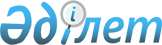 О создании казахстанской части Совета сотрудничества и Комитета сотрудничества между Республикой Казахстан, с одной стороны, и Европейскими Сообществами и их государствами-членами, с другой стороны
					
			Утративший силу
			
			
		
					Постановление Правительства Республики Казахстан от 20 сентября 1999 года № 1418. Утратило силу - постановлением Правительства РК от 29 мая 2002 г. N 594 ~P020594

      Во исполнение статей 76 и 78 Соглашения о партнерстве и сотрудничестве между Республикой Казахстан, с одной стороны, и Европейскими Сообществами и их государствами-членами, с другой стороны, ратифицированного Законом Республики Казахстан от 26 мая 1997 года № 113-1 Z970113_ и вступившего в силу 1 июля 1999 года, Правительство Республики Казахстан постановляет:     1. Образовать казахстанскую часть Совета сотрудничества между Республикой Казахстан, с одной стороны, и Европейскими Сообществами и их государствами-членами, с другой стороны (далее - Совет), на уровне первых руководителей следующих центральных исполнительных органов:     Министерство иностранных дел Республики Казахстан;      Министерство обороны Республики Казахстан;     Министерство внутренних дел Республики Казахстан;     Министерство государственных доходов Республики Казахстан;     Министерство финансов Республики Казахстан;     Министерство юстиции Республики Казахстан;     Министерство культуры, информации и общественного согласия Республики Казахстан;     Министерство образования и науки Республики Казахстан;     Министерство сельского хозяйства Республики Казахстан;     Министерство транспорта и коммуникаций Республики Казахстан;     Министерство труда и социальной защиты населения Республики Казахстан;     Министерство энергетики, индустрии и торговли Республики Казахстан;     Министерство природных ресурсов и охраны окружающей среды Республики Казахстан;     Министерство экономики Республики Казахстан;     Агентство Республики Казахстан по чрезвычайным ситуациям;     Агентство Республики Казахстан по регулированию естественных монополий, защите конкуренции и поддержке малого бизнеса;     Агентство Республики Казахстан по государственным закупкам;     Агентство Республики Казахстан по инвестициям;     Агентство Республики Казахстан по статистике;     Агентство Республики Казахстан по защите государственных секретов;     Агентство Республики Казахстан по делам здравоохранения;     Агентство Республики Казахстан по туризму и спорту;     Агентство Республики Казахстан по управлению земельными ресурсами.  

       Состав казахстанской части делегации на очередные заседания Совета формировать в зависимости от повестки дня заседания и рассматриваемых вопросов. 

      Сноска. Пункт 1 - в редакции постановления Правительства РК от 20 ноября 1999 г. N 1758 P991758_ . 

      2. Утвердить сопредседателем казахстанской части Совета Первого заместителя Премьер-Министра Республики Казахстан Павлова Александра Сергеевича. 

      Сноска. В пункт 2 внесены изменения - постановлением Правительства РК от 20 ноября 1999 г. N 1758 P991758_ . 

      3. В целях содействия Совету в выполнении его обязанностей образовать казахстанскую часть Комитета сотрудничества между Республикой Казахстан, с одной стороны, и Европейскими Сообществами и их государствами-членами, с другой стороны (далее - Комитет), на уровне старших должностных лиц из представителей вышеуказанных центральных исполнительных органов Республики Казахстан. 

      Утвердить сопредседателем казахстанской части Комитета первого вице-Министра иностранных дел Республики Казахстан Ахметова Адиля Курманжановича. 

      Руководителям центральных исполнительных органов Республики Казахстан внести в десятидневный срок на утверждение Совета кандидатуры членов казахстанской части Комитета. 

      Состав казахстанской делегации на очередные заседания Комитета формировать в зависимости от повестки дня и рассматриваемых вопросов. 

     Наделить Комитет полномочиями создавать подкомитеты и рабочие группы с правом изменения их статуса, роспуска или создания новых структур. Данные структуры считаются действующими под руководством Комитета, перед которым они отчитываются после каждого из своих заседаний. 

      Уполномочить сопредседателя казахстанской части Комитета созывать и проводить по представлению Совета очередные и внеочередные заседания Комитета, подкомитетов и рабочих групп с целью оперативного рассмотрения текущих вопросов двустороннего характера. 

      Сноска. В пункт 3 внесены изменения - постановлением Правительства РК от 20 ноября 1999 г. N 1758 P991758_ . 

      4. Министерству иностранных дел Республики Казахстан обеспечить координацию взаимодействия центральных исполнительных органов с Европейскими Сообществами и их государствами-членами. 

      Министерство иностранных дел Республики Казахстан наделить правом в установленном порядке привлекать специалистов и экспертов научно-исследовательских учреждений Республики Казахстан и иных организаций, а также запрашивать и получать от центральных исполнительных органов Республики Казахстан необходимую информацию и иные материалы, касающиеся вопросов двусторонних отношений. Для обеспечения эффективной работы Совета и Комитета Министерство иностранных дел Республики Казахстан может создать Секретариат по проработке практических вопросов двустороннего сотрудничества. 

      5. Контроль за деятельностью казахстанской части Совета и Комитета возложить на Министерство иностранных дел Республики Казахстан. 

      6. Внести в постановление Правительства Республики Казахстан от 19 марта 1998 года № 231 P980231_ "Об активизации работы совместных межправительственных комиссий по сотрудничеству с зарубежными странами" (САПП Республики Казахстан, 1998 г., № 8, ст. 56) следующие изменения и дополнения: 

      в приложении к указанному постановлению: 

      1) в строке 

      "Совместный комитет "Республика Джандосов Ураз Алиевич - 

      Казахстан - Европейский Союз" Заместитель Премьер-Министра 

                                             Республики Казахстан - Министр 

                                             финансов Республики Казахстан"; 

      слова "Совместный комитет "Республика Казахстан - Европейский Союз" заменить словами "Совет сотрудничества "Республика Казахстан - Европейский Союз"; 

      2) ввести в состав сопредседателей казахстанской части совместных межправительственных комиссий по сотрудничеству с зарубежными странами Идрисова Ерлана Абильфаизовича - первого вице-Министра иностранных дел Республики Казахстан-сопредседателя казахстанской части Комитета сотрудничества "Республика Казахстан - Европейский Союз".     7. Настоящее постановление вступает в силу со дня подписания.      Премьер-Министр   Республики Казахстан        (Специалисты: Склярова И.В.,                   Кушенова Д.С.)
					© 2012. РГП на ПХВ «Институт законодательства и правовой информации Республики Казахстан» Министерства юстиции Республики Казахстан
				